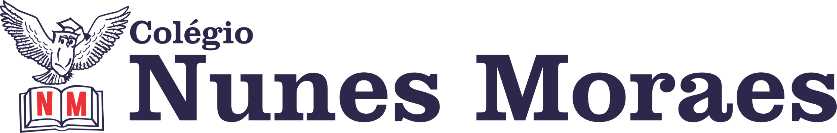 1ªAULA: PORTUGUÊS (TEXTO).Capítulo 05 – A brincadeira vai começar.Objeto do conhecimento: Leitura/Escuta (Resenha de jogo).No vídeo a seguir tem a explicação e acompanhamento de toda a aula. Nele, você verá:Link da aula: https://youtu.be/Ce5Lb4po_mkPasso 01 – Observação da tela pertencente a uma série de pinturas “Brincadeiras de criança” do pintor Ivan Cruz na Seção “De olho na imagem”.Passo 02 – Atividade de classe na página 98 (questões 01 a 03). Passo 03 – Leitura de um trecho do livro “Hoje tem futebol” de Carlos Cezar Veiga na página 99. Passo 04 – Atividade de classe na página 99 (questão 01). Passo 05 – Atividade de casa: Gravação de um áudio com a leitura expressiva das 4 falas do personagem Luiz no texto da página 99.Passo 06 – Finalização do capítulo com a leitura da Seção Para Relembrar páginas 100 e 101.Obs: Ao final da aula, envie a foto da atividade de classe (páginas 98 e 99) de Língua Portuguesa e o áudio pedido para o WhatsApp da professora de sua turma.2ªAULA: GEOGRAFIA Capítulo 05 – As pessoas se deslocam.Objeto do conhecimento: Migração internacional.No vídeo a seguir tem a explicação e acompanhamento de toda a aula. Nele, você verá:Link da aula:  https://youtu.be/go7c5QBg_kA Passo 01 – Explicação de “Migração internacional” nas páginas 163 a 165.Passo 02 – Atividade de classe: páginas 166 e 167 (questões 01 a 03). Para saber mais sobre os refugiados sírios no Brasil, leia a matéria da revista Exame, acesse: http://qr.portalsas.com.br/WKiPasso 03 – Finalização do capítulo com a leitura da Seção Para Relembrar nas páginas 168 e 169.Obs: Ao final desta aula, envie a foto da atividade de classe (página 166 e 167) para o WhatsApp da professora de sua turma.Vídeo complementar:Reportagem: “Depois da fronteira: a vida das crianças imigrantes” disponível em http://qr.portalsas.com.br/vGQ3ªAULA: MATEMÁTICA Capítulo 5 “Cálculos por todo lado”Atividades do dia: 16 de abril de 2021 Passo 1: Continuação do estudo do capítulo 5. Explanação da professora a partir da correção da atividade de casa p. 158. Explanação da página 159 sobre os critérios de divisibilidade.Passo 2 - Atividade de classe:  P.160 e 161 sobre critérios de divisibilidade . Questões 12, 15 e 16.Passo 3 - Atividade de casa: p.160 e 161, questões 13, 14 e 18.Link da aula: https://youtu.be/wqhaYfTFnFU Obs: Ao final da aula, envie a foto da atividade de classe e casa para o WhatsApp da professora de sua turma.4ªAULA: AVALIAÇÃO DE ARTE Atividades do dia: 16 de abril de 2021 Conteúdos trabalhados na Avaliação de Arte1) Paisagem sonora (p.14).  2) Sandro Maciel (p.20).  3) O grupo lagartixa na janela (p.23).  4) A intervenção urbana (pp.27,43)   5) Companhia Etra de Dança (p.27).6) O grupo Esparrama (p.38).  7) Arte efêmera (p.45).Orientações para a Avaliação de ArtePasso 1: Assistir ao vídeo com as orientações sobre as questões da prova. Passo 2: Se ainda houver dúvidas, enviá-las pelo WhatsApp, a professora responderá no horário de acompanhamento ao ensino remoto.Link  da aula: https://youtu.be/l65VtRgZy1I 